Tequila Tierra del Agave - Destilería “La Rojeña” de José CuervoViaje a Bordo del Tren que sí va a Tequila en el Viaje Más Representativo de México por el Paisaje Agavero, Partiendo desde Guadalajara hacia El Pueblo de las Tradiciones, Museo de las Momias, Monumento al Pipila, Recorrido por los Tuneles, Zona de la Valencia, Callejoneada, Ruta de la Independencia Dolores Hidalgo, Atotonilco, San Miguel de Allende, Cerro del Cubilete. Duración: 6 días 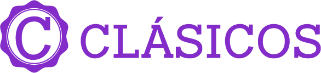 Llegadas: viernes Salidas programadasDÍA 01.		GUADALAJARA Llegada a la ciudad de Guadalajara por su cuenta. Día libre para recorrer y caminar por el centro; sugerimos visitar la Catedral, Teatro Degollado, La Plaza Tapatía, Fuente de Minerva, Los Arcos, Templo Expiatorio entre otros. Alojamiento.DÍA 02. 	RUTA DEL TEQUILA EN EL TREN JOSE CUERVO Presentarse a las 07:00 hrs. en la estación de Ferromex en Guadalajara o en Casa Cuervo – EDISA para su registro (dependiendo del itinerario disponible). 1era opción de Itinerario “AMANECER” (Tren – Autobús)(Presentarse a las 07:30 hrs. en la estación de Ferromex en Guadalajara, ubicada en Av. Washington # 10 Col. Moderna, punto de referencia es junto al Parque Agua Azul)08:00 hrs Registro de pasajeros09:00 hrs. Salida en tren José Cuervo Express® a Tequila, Jalisco09:30 hrs Catado educativo guiado por un experto Tequilero 11:00 hrs Llegada a Tequila, Jalisco11:35 hrs Recorrido por destilería La Rojeña13:00 hrs Tiempo libre para disfrutar del Pueblo Mágico de Tequila16:15 hrs Espectáculo Mexicano18:00 hrs Llegada a los campos de agave con demostración de jima18:30 hrs Abordaje y salida de Autobús a Casa Cuervo - EDISA20:00 hrs Llegada a Casa Cuervo – EDISA, ubicada Periférico Sur # 8500, El Mante 45601, Tlaquepaque Jalisco2da opción de Itinerario“ATARDECER” (Autobús – Tren)(Presentarse a las 07:30 hrs en Casa Cuervo – EDISA, ubicada Periférico Sur # 8500, El Mante 45601, Tlaquepaque Jalisco 08:00 hrs Registro de pasajeros09:00 hrs Salida en autobús de Casa Cuervo – EDISA a los campos de José Cuervo10:30 hrs Llegada a los campos de agave con demostración de la jima12:45 hrs Recorrido por destilería La Rojeña®14:00 hrs Tiempo libre para disfrutar del Pueblo Mágico de Tequila16:15 hrs Espectáculo Mexicano18:00 hrs Salida a bordo de José Cuervo Express a la estación de Guadalajara18:30 hrs Catado educativo guiado por un Experto Tequilero20:00 hrs Llegada a Estación de Ferromex en Guadalajara, ubicada en Av. Washington # 10 Col. Moderna, punto de referencia es junto al Parque Agua Azul)Regreso a su hotel (no incluye traslado). Alojamiento DÍA 03.		GUADALAJARA / GUANAJUATO Por cuenta del pasajero traslado a la central de autobuses, para seguir su camino al destino de Guanajuato. (Duración aproximada de trayecto (3 horas 20 minutos).Recepción en la central de autobuses y traslado al hotel. El traslado se efectúa con todas las medidas de higiene y sanitización en las unidades.Si llegas por aéreo al aeropuerto del Bajío, contamos con el suplemento Aeropuerto – hotel – aeropuerto. En nuestro Travel Shop pack traslados.A las 16:30 hrs (Duración aproximada 03 h 30 m) lo recogerán en su hotel para realizar un tour periférico de la ciudad pasando por el famoso museo de las Momias, Monumento al Pípila, recorrido por los túneles y las calles subterráneas de la ciudad, visita a la zona de la Valenciana (este punto abarca la visita a una de las minas de la zona, donde se desciende al interior de la mina y se observan los minerales y las herramientas de trabajo, también se visita el templo de san Cayetano de estilo churrigueresco, donde se pueden admirar sus retablos laminados en oro, además de la visita al Museo de Galeras de la Santa Inquisición y la degustación de los dulces típicos y de la región). Regreso a su hotel aproximadamente a las 20:00 hrs.20:30 hrs. (Duración aproximada 01 h 50 m) Es la cita en el punto de encuentro para comenzar nuestra Callejoneada. (Monumento al Tuno en el centro histórico de Guanajuato) Comenzaremos nuestra tradicional Callejoneada caminando por las calles y los callejones de la ciudad de Guanajuato, acompañados de las estudiantinas que entregan su alegría y buen humor, transportando a un mundo de magia y asombro bajo el marco esplendoroso de la ciudad, a través de su música romántica, jovial y picaresca. Regreso al mismo punto de reunión a las 22:30 aprox,Traslado a su hotel por su cuenta. Alojamiento.Para seguir disfrutando de las actividades que Guadalajara tiene para nosotros. Sugerimos una noche más y una actividad, incluidas en el Travel Shop Pack.También contamos con la opción de realizar este tramo, en un traslado privado en automóvil o Miniván (dependiendo del número de pasajeros), cotizarlo con nuestros ejecutivos.DÍA 04.		GUANAJUATO – DOLORES HIDALGO – ATOTONILCO – SAN MIGUEL DE ALLENDE – GUANAJUATO 08:00 Desayuno.10:30 Cita en el lobby del hotel. (Duración aproximada 08 hs) RUTA DE LA INDEPENDENCIA Nos dirigirnos a Dolores Hidalgo, en la cuna de la independencia, en donde visitaremos el museo que fuera la casa del padre de la patria, la histórica parroquia donde se dio el grito de independencia el 15 de septiembre, la antigua cárcel de la ciudad, también se visita el mausoleo del famoso compositor José Alfredo Jiménez, originario de esta ciudad, además de un recorrido por el centro de la ciudad para conocer su famosa cerámica y nieves típicas. Continuaremos hacía Atotonilco, bello santuario que reúne una exquisita muestra de pintura, escultura y poesía, plasmada en su mayoría por el pintor Antonio Martínez de Pocasangre. Además de que representa un punto importante en la historia de México, debido a que en este lugar el cura Hidalgo tomó el estandarte de la Virgen de Guadalupe como primera bandera del Ejército Insurgente. Finalizaremos en San Miguel Allende donde conoceremos la Casa de Don Ignacio Allende, la sede del cuartel de la Reina, además de visitar una de las iglesias más fotografiadas de México: la Parroquia de San Miguel Arcángel de estilo neogótico y el mirador de la ciudad. Al finalizar, regreso a su hotel.19:00 hrs aprox. Llegada a su hotel. Noche libre.Alojamiento.DÍA 05.		GUANAJUATO – TOUR PEATONAL – CERRO DEL CUBILETE - GUANAJUATO08:00 Desayuno.10:30 hrs Cita en las escalinatas de la Basílica de Guanajuato para comenzar nuestro tour peatonal (Duración aproximada de recorrido 03 h 50 m) En este recorrido se conocerá los sitios más representativos del centro histórico de una de las 2 ciudades consideradas como Patrimonio de la Humanidad en el Estado de Guanajuato. El centro histórico de Guanajuato ofrece ejemplos únicos de arquitectura barroca y neoclásica, con docenas de edificios que datan de los siglos XVI a XIX. Posteriormente en nuestro recorrido peatonal, visitaremos el famoso Teatro Juárez, considerado uno de los más bellos del país, visitaremos la emblemática Universidad de Guanajuato y la Basílica de la Ciudad, mientras recorremos las calles empedradas, conoceremos la Plaza de la Paz y el Palacio de Gobierno y el famoso callejón del Beso y conoceremos su romántica leyenda. Para finalizar, pasaremos por unos de las icónicos de la Ciudad, el Mercado Hidalgo y terminaremos en la Alhóndiga de Granaditas, sede de una de las batallas más importantes de la lucha de la Independencia.Tiempo libre para comer, Regreso al hotel por cuenta de los pasajeros.16:30 hrs Cita en el Lobby del hotel (Duración aproximada 04 hrs) Tour al Cerro del Cubilete.En el centro geográfico de México, en la cima del Cerro del Cubilete, encontraremos el majestuoso e histórico santuario dedicado al Cristo Rey.Este santuario es uno de los más visitados y de mayor importancia en nuestro país; sobre él se encuentra el monumento a Cristo Rey de dimensiones colosales, el cual sustituye al que se encuentra originalmente y que durante la “Guerra Cristera” en México, en los últimos episodios de la Revolución Mexicana, fue dinamitado.En este tour también podrás admirar las espléndidas vistas del Valle de Guanajuato desde la base del monumento.Al finalizar esta visita, regreso a su hotel.Alojamiento.DÍA 06.		GUANAJUATO08:00 Desayuno.10:30 hrs. Cita en el lobby del hotel (Duración aproximada 03 h 50 m) Tour artistas mexicanos.Guanajuato ha sido cuna e inspiración de grandes artistas y mucho de ellos han dejado su legado en esta ciudad, por lo cual haremos visita a uno de los más hermosos jardines de la ciudad al interior de una ex hacienda minera, así como al museo dedicado a Olga Costa, artista alemana pero naturalizada mexicana, quien fue promotora e impulsora de varios desarrollos de museos en el Estado de Guanajuato. Visitaremos el taller del famoso ceramista Gorky González su cerámica de alta temperatura, quien gracias al nivel artístico de sus piezas y de alta calidad de sus materiales ha tenido varios reconocimientos a nivel internacional. Al finaliza, regreso a su hotel para recoger sus maletas.A la hora acordada traslado a la central de autobuses. Fin de los servicios.INCLUYE: 2 noches de hospedaje en Guadalajara3 noches de hospedaje en GuanajuatoAlimentos mencionados en el itinerarioDesayuno Americano (Guanajuato) Traslado central de autobuses – hotel – central de autobuses en compartido con capacidad controlada y vehículos previamente sanitizados. (Guanajuato) Recorrido de ruta del Tequila en tren José Cuervo Experiencia Express, en Vagones Express, servicio de alimentos ligeros y coctelería Tradicional® y José Cuervo® Especial a bordo de José Cuervo Express, catado educativo a una copa guiado por un experto tequilero, recorrido por la destilería La Rojeña® de José Cuervo®, espectáculo mexicano con un tradicional brindis. Autobús desde/hacia Tequila, según su opción de itinerario disponibleTransportación terrestre para los tours en servicio compartido con capacidad controlada y vehículos previamente sanitizados y con todas las medidas de higiene. (Guanajuato)Boleto de autobus de Guadalajara a GuanajuatoTour por la Ciudad de GuanajuatoCallejoneada en GuanajuatoRuta de la independenciaTour peatonal por el centro históricoTour al cerro del CubileteTour artistas de GuanajuatoTodas las entradas a monumentos descritos en el itinerarioConductor – guía para los tours mencionadosImpuestosNiños solo pueden viajar con la Experiencia ExpressNO INCLUYE:Extras en hotelesTraslados aeropuerto/estación de autobús – hotel – aeropuerto/estación de autobús (Solo los no mencionados en el apartado de INCLUYE) Boletos aéreosServicios, excursiones o comidas no especificadas Traslado de ida y de regreso a su hotel en los tours: Callejoneada y tour peatonalPropinas a camaristas, botones, guías, choferes, gastos personalesIMPORTANTE: El tren José Cuervo brinda 2 experiencias diferentes de viaje adicional a los servicios de Experiencia Express que podrá contratar con nosotros con un suplemento:Experiencia Premium Plus (solo mayores de edad)Suplemento por persona $822.00 pesos por personaEn Vagones Premium Plus, servicios de bocadillos regionales y coctelería preparada con Tequila Tradicional® y José Cuervo Especial® a bordo, disfruta de la barra Premium-Tequila Maestro Tequilero®, Centenario®,1800®, Ron, Vodka y Whisky a bordo de José Cuervo Express®, visita a la Cava Privada de Reserva de la Familia®Experiencia Diamante (solo mayores de edad)Suplemento por persona $1150.00 pesos por personaEn Vagones más exclusivo de José Cuervo Express®, Vagón Diamante, servicios de bocadillos regionales y coctelería preparada con Tequila Tradicional® y José Cuervo®, disfruta de la barra Premium: Tequila Maestro Tequilero®, Centenario®,1800®, Ron, Vodka y Whisky a bordo de José Cuervo Express®, catado educativo a tres copas guiado por un experto tequilero con nuestro tequila Reserva de la Familia: Platino, Reposado y Extra añejo, visita a la Cava Privada de Reserva de la FamiliaSe recomienda salir de Guanajuato después de las 16:00 hrs. Para que puedan disfrutar del tour de ultimo día.Para el tour al Cerro del Cubilete, se recomienda llevar un suéter o una chamarra abrigadora.Se reserva el derecho de modificar el orden de los tours dentro de un paquete, además de cambiar el orden de las visitas, por cuestiones de operación internas o por fuerza mayorSe sugiere llevar a los recorridos: bloqueador solar, sombrero, lentes de sol, ropa fresca y calzado cómodo (tipo tenis preferentemente) y efectivo para compras en caso de que requieran algún suvenir en los lugares a visitar.Te invitamos a disfrutar tu viaje a plenitud, adquiriendo una Póliza de Asistencia al viajero con una amplia cobertura. Contamos con diferentes planes con las empresas de renombre Universal Assistance y Assist Card. 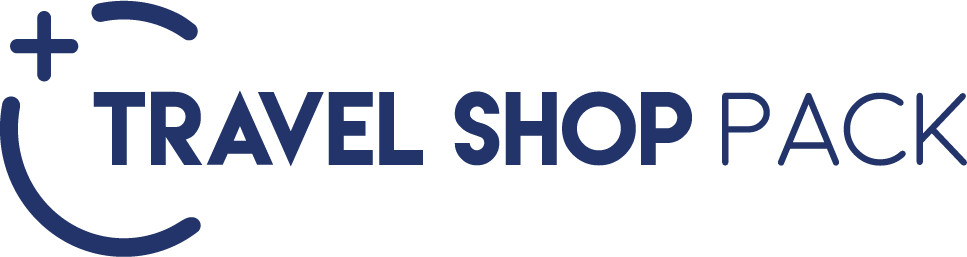 HOTELES PREVISTO O SIMILARESHOTELES PREVISTO O SIMILARESHOTELES PREVISTO O SIMILARESHOTELES PREVISTO O SIMILARESNOCHESCIUDADHOTELCAT2GUADALAJARACITY EXPRESS EXPOT2GUADALAJARAPRESIDENTE INTERCONTINENTALTS2GUADALAJARAGRAND FIESTA AMERICANAP3GUANAJUATOHOTEL LA ABADIAT3GUANAJUATOCASA VIRREYESTS3GUANAJUATOEDELMIRA BOUTIQUEPPRECIO POR PERSONA EN MXN (MINIMO 2 PERSONAS) PRECIO POR PERSONA EN MXN (MINIMO 2 PERSONAS) PRECIO POR PERSONA EN MXN (MINIMO 2 PERSONAS) PRECIO POR PERSONA EN MXN (MINIMO 2 PERSONAS) PRECIO POR PERSONA EN MXN (MINIMO 2 PERSONAS) PRECIO POR PERSONA EN MXN (MINIMO 2 PERSONAS) PRECIO POR PERSONA EN MXN (MINIMO 2 PERSONAS) SERVICIOS TERRESTRES EXCLUSIVAMENTESERVICIOS TERRESTRES EXCLUSIVAMENTESERVICIOS TERRESTRES EXCLUSIVAMENTESERVICIOS TERRESTRES EXCLUSIVAMENTESERVICIOS TERRESTRES EXCLUSIVAMENTESERVICIOS TERRESTRES EXCLUSIVAMENTESERVICIOS TERRESTRES EXCLUSIVAMENTEDBLTPLCPLMNRSGLTURISTA 1423012380N/A699021990TURISTA SUPERIOR 1499012990N/A699024930PRIMERA1839015270N/A793028950APLICA SUPLEMENTO EN TEMPORADA ALTA, SEMANA SANTA, PASCUA, VERANO, NAVIDAD, FIN DE AÑO, PUENTES Y DÍAS FESTIVOS
TARIFAS SUJETAS A CAMBIOS Y A DISPONIBILIDAD LIMITADA SIN PREVIO AVISO 
MENOR DE 2 A 11 AÑOS COMPARTIENDO HABITACION CON 2 ADULTOS 
APLICA SOLAMENTE EN TEMPORADA BAJA Y OPERATIVA DEL TREN JOSE CUERVO
VIGENCIA: 15 DE DICIEMBRE DE 2024APLICA SUPLEMENTO EN TEMPORADA ALTA, SEMANA SANTA, PASCUA, VERANO, NAVIDAD, FIN DE AÑO, PUENTES Y DÍAS FESTIVOS
TARIFAS SUJETAS A CAMBIOS Y A DISPONIBILIDAD LIMITADA SIN PREVIO AVISO 
MENOR DE 2 A 11 AÑOS COMPARTIENDO HABITACION CON 2 ADULTOS 
APLICA SOLAMENTE EN TEMPORADA BAJA Y OPERATIVA DEL TREN JOSE CUERVO
VIGENCIA: 15 DE DICIEMBRE DE 2024APLICA SUPLEMENTO EN TEMPORADA ALTA, SEMANA SANTA, PASCUA, VERANO, NAVIDAD, FIN DE AÑO, PUENTES Y DÍAS FESTIVOS
TARIFAS SUJETAS A CAMBIOS Y A DISPONIBILIDAD LIMITADA SIN PREVIO AVISO 
MENOR DE 2 A 11 AÑOS COMPARTIENDO HABITACION CON 2 ADULTOS 
APLICA SOLAMENTE EN TEMPORADA BAJA Y OPERATIVA DEL TREN JOSE CUERVO
VIGENCIA: 15 DE DICIEMBRE DE 2024APLICA SUPLEMENTO EN TEMPORADA ALTA, SEMANA SANTA, PASCUA, VERANO, NAVIDAD, FIN DE AÑO, PUENTES Y DÍAS FESTIVOS
TARIFAS SUJETAS A CAMBIOS Y A DISPONIBILIDAD LIMITADA SIN PREVIO AVISO 
MENOR DE 2 A 11 AÑOS COMPARTIENDO HABITACION CON 2 ADULTOS 
APLICA SOLAMENTE EN TEMPORADA BAJA Y OPERATIVA DEL TREN JOSE CUERVO
VIGENCIA: 15 DE DICIEMBRE DE 2024APLICA SUPLEMENTO EN TEMPORADA ALTA, SEMANA SANTA, PASCUA, VERANO, NAVIDAD, FIN DE AÑO, PUENTES Y DÍAS FESTIVOS
TARIFAS SUJETAS A CAMBIOS Y A DISPONIBILIDAD LIMITADA SIN PREVIO AVISO 
MENOR DE 2 A 11 AÑOS COMPARTIENDO HABITACION CON 2 ADULTOS 
APLICA SOLAMENTE EN TEMPORADA BAJA Y OPERATIVA DEL TREN JOSE CUERVO
VIGENCIA: 15 DE DICIEMBRE DE 2024APLICA SUPLEMENTO EN TEMPORADA ALTA, SEMANA SANTA, PASCUA, VERANO, NAVIDAD, FIN DE AÑO, PUENTES Y DÍAS FESTIVOS
TARIFAS SUJETAS A CAMBIOS Y A DISPONIBILIDAD LIMITADA SIN PREVIO AVISO 
MENOR DE 2 A 11 AÑOS COMPARTIENDO HABITACION CON 2 ADULTOS 
APLICA SOLAMENTE EN TEMPORADA BAJA Y OPERATIVA DEL TREN JOSE CUERVO
VIGENCIA: 15 DE DICIEMBRE DE 2024APLICA SUPLEMENTO EN TEMPORADA ALTA, SEMANA SANTA, PASCUA, VERANO, NAVIDAD, FIN DE AÑO, PUENTES Y DÍAS FESTIVOS
TARIFAS SUJETAS A CAMBIOS Y A DISPONIBILIDAD LIMITADA SIN PREVIO AVISO 
MENOR DE 2 A 11 AÑOS COMPARTIENDO HABITACION CON 2 ADULTOS 
APLICA SOLAMENTE EN TEMPORADA BAJA Y OPERATIVA DEL TREN JOSE CUERVO
VIGENCIA: 15 DE DICIEMBRE DE 2024APLICA SUPLEMENTO EN TEMPORADA ALTA, SEMANA SANTA, PASCUA, VERANO, NAVIDAD, FIN DE AÑO, PUENTES Y DÍAS FESTIVOS
TARIFAS SUJETAS A CAMBIOS Y A DISPONIBILIDAD LIMITADA SIN PREVIO AVISO 
MENOR DE 2 A 11 AÑOS COMPARTIENDO HABITACION CON 2 ADULTOS 
APLICA SOLAMENTE EN TEMPORADA BAJA Y OPERATIVA DEL TREN JOSE CUERVO
VIGENCIA: 15 DE DICIEMBRE DE 2024APLICA SUPLEMENTO EN TEMPORADA ALTA, SEMANA SANTA, PASCUA, VERANO, NAVIDAD, FIN DE AÑO, PUENTES Y DÍAS FESTIVOS
TARIFAS SUJETAS A CAMBIOS Y A DISPONIBILIDAD LIMITADA SIN PREVIO AVISO 
MENOR DE 2 A 11 AÑOS COMPARTIENDO HABITACION CON 2 ADULTOS 
APLICA SOLAMENTE EN TEMPORADA BAJA Y OPERATIVA DEL TREN JOSE CUERVO
VIGENCIA: 15 DE DICIEMBRE DE 2024APLICA SUPLEMENTO EN TEMPORADA ALTA, SEMANA SANTA, PASCUA, VERANO, NAVIDAD, FIN DE AÑO, PUENTES Y DÍAS FESTIVOS
TARIFAS SUJETAS A CAMBIOS Y A DISPONIBILIDAD LIMITADA SIN PREVIO AVISO 
MENOR DE 2 A 11 AÑOS COMPARTIENDO HABITACION CON 2 ADULTOS 
APLICA SOLAMENTE EN TEMPORADA BAJA Y OPERATIVA DEL TREN JOSE CUERVO
VIGENCIA: 15 DE DICIEMBRE DE 2024APLICA SUPLEMENTO EN TEMPORADA ALTA, SEMANA SANTA, PASCUA, VERANO, NAVIDAD, FIN DE AÑO, PUENTES Y DÍAS FESTIVOS
TARIFAS SUJETAS A CAMBIOS Y A DISPONIBILIDAD LIMITADA SIN PREVIO AVISO 
MENOR DE 2 A 11 AÑOS COMPARTIENDO HABITACION CON 2 ADULTOS 
APLICA SOLAMENTE EN TEMPORADA BAJA Y OPERATIVA DEL TREN JOSE CUERVO
VIGENCIA: 15 DE DICIEMBRE DE 2024APLICA SUPLEMENTO EN TEMPORADA ALTA, SEMANA SANTA, PASCUA, VERANO, NAVIDAD, FIN DE AÑO, PUENTES Y DÍAS FESTIVOS
TARIFAS SUJETAS A CAMBIOS Y A DISPONIBILIDAD LIMITADA SIN PREVIO AVISO 
MENOR DE 2 A 11 AÑOS COMPARTIENDO HABITACION CON 2 ADULTOS 
APLICA SOLAMENTE EN TEMPORADA BAJA Y OPERATIVA DEL TREN JOSE CUERVO
VIGENCIA: 15 DE DICIEMBRE DE 2024APLICA SUPLEMENTO EN TEMPORADA ALTA, SEMANA SANTA, PASCUA, VERANO, NAVIDAD, FIN DE AÑO, PUENTES Y DÍAS FESTIVOS
TARIFAS SUJETAS A CAMBIOS Y A DISPONIBILIDAD LIMITADA SIN PREVIO AVISO 
MENOR DE 2 A 11 AÑOS COMPARTIENDO HABITACION CON 2 ADULTOS 
APLICA SOLAMENTE EN TEMPORADA BAJA Y OPERATIVA DEL TREN JOSE CUERVO
VIGENCIA: 15 DE DICIEMBRE DE 2024APLICA SUPLEMENTO EN TEMPORADA ALTA, SEMANA SANTA, PASCUA, VERANO, NAVIDAD, FIN DE AÑO, PUENTES Y DÍAS FESTIVOS
TARIFAS SUJETAS A CAMBIOS Y A DISPONIBILIDAD LIMITADA SIN PREVIO AVISO 
MENOR DE 2 A 11 AÑOS COMPARTIENDO HABITACION CON 2 ADULTOS 
APLICA SOLAMENTE EN TEMPORADA BAJA Y OPERATIVA DEL TREN JOSE CUERVO
VIGENCIA: 15 DE DICIEMBRE DE 2024APLICA SUPLEMENTO EN TEMPORADA ALTA, SEMANA SANTA, PASCUA, VERANO, NAVIDAD, FIN DE AÑO, PUENTES Y DÍAS FESTIVOS
TARIFAS SUJETAS A CAMBIOS Y A DISPONIBILIDAD LIMITADA SIN PREVIO AVISO 
MENOR DE 2 A 11 AÑOS COMPARTIENDO HABITACION CON 2 ADULTOS 
APLICA SOLAMENTE EN TEMPORADA BAJA Y OPERATIVA DEL TREN JOSE CUERVO
VIGENCIA: 15 DE DICIEMBRE DE 2024APLICA SUPLEMENTO EN TEMPORADA ALTA, SEMANA SANTA, PASCUA, VERANO, NAVIDAD, FIN DE AÑO, PUENTES Y DÍAS FESTIVOS
TARIFAS SUJETAS A CAMBIOS Y A DISPONIBILIDAD LIMITADA SIN PREVIO AVISO 
MENOR DE 2 A 11 AÑOS COMPARTIENDO HABITACION CON 2 ADULTOS 
APLICA SOLAMENTE EN TEMPORADA BAJA Y OPERATIVA DEL TREN JOSE CUERVO
VIGENCIA: 15 DE DICIEMBRE DE 2024APLICA SUPLEMENTO EN TEMPORADA ALTA, SEMANA SANTA, PASCUA, VERANO, NAVIDAD, FIN DE AÑO, PUENTES Y DÍAS FESTIVOS
TARIFAS SUJETAS A CAMBIOS Y A DISPONIBILIDAD LIMITADA SIN PREVIO AVISO 
MENOR DE 2 A 11 AÑOS COMPARTIENDO HABITACION CON 2 ADULTOS 
APLICA SOLAMENTE EN TEMPORADA BAJA Y OPERATIVA DEL TREN JOSE CUERVO
VIGENCIA: 15 DE DICIEMBRE DE 2024APLICA SUPLEMENTO EN TEMPORADA ALTA, SEMANA SANTA, PASCUA, VERANO, NAVIDAD, FIN DE AÑO, PUENTES Y DÍAS FESTIVOS
TARIFAS SUJETAS A CAMBIOS Y A DISPONIBILIDAD LIMITADA SIN PREVIO AVISO 
MENOR DE 2 A 11 AÑOS COMPARTIENDO HABITACION CON 2 ADULTOS 
APLICA SOLAMENTE EN TEMPORADA BAJA Y OPERATIVA DEL TREN JOSE CUERVO
VIGENCIA: 15 DE DICIEMBRE DE 2024APLICA SUPLEMENTO EN TEMPORADA ALTA, SEMANA SANTA, PASCUA, VERANO, NAVIDAD, FIN DE AÑO, PUENTES Y DÍAS FESTIVOS
TARIFAS SUJETAS A CAMBIOS Y A DISPONIBILIDAD LIMITADA SIN PREVIO AVISO 
MENOR DE 2 A 11 AÑOS COMPARTIENDO HABITACION CON 2 ADULTOS 
APLICA SOLAMENTE EN TEMPORADA BAJA Y OPERATIVA DEL TREN JOSE CUERVO
VIGENCIA: 15 DE DICIEMBRE DE 2024APLICA SUPLEMENTO EN TEMPORADA ALTA, SEMANA SANTA, PASCUA, VERANO, NAVIDAD, FIN DE AÑO, PUENTES Y DÍAS FESTIVOS
TARIFAS SUJETAS A CAMBIOS Y A DISPONIBILIDAD LIMITADA SIN PREVIO AVISO 
MENOR DE 2 A 11 AÑOS COMPARTIENDO HABITACION CON 2 ADULTOS 
APLICA SOLAMENTE EN TEMPORADA BAJA Y OPERATIVA DEL TREN JOSE CUERVO
VIGENCIA: 15 DE DICIEMBRE DE 2024APLICA SUPLEMENTO EN TEMPORADA ALTA, SEMANA SANTA, PASCUA, VERANO, NAVIDAD, FIN DE AÑO, PUENTES Y DÍAS FESTIVOS
TARIFAS SUJETAS A CAMBIOS Y A DISPONIBILIDAD LIMITADA SIN PREVIO AVISO 
MENOR DE 2 A 11 AÑOS COMPARTIENDO HABITACION CON 2 ADULTOS 
APLICA SOLAMENTE EN TEMPORADA BAJA Y OPERATIVA DEL TREN JOSE CUERVO
VIGENCIA: 15 DE DICIEMBRE DE 2024APLICA SUPLEMENTO EN TEMPORADA ALTA, SEMANA SANTA, PASCUA, VERANO, NAVIDAD, FIN DE AÑO, PUENTES Y DÍAS FESTIVOS
TARIFAS SUJETAS A CAMBIOS Y A DISPONIBILIDAD LIMITADA SIN PREVIO AVISO 
MENOR DE 2 A 11 AÑOS COMPARTIENDO HABITACION CON 2 ADULTOS 
APLICA SOLAMENTE EN TEMPORADA BAJA Y OPERATIVA DEL TREN JOSE CUERVO
VIGENCIA: 15 DE DICIEMBRE DE 2024APLICA SUPLEMENTO EN TEMPORADA ALTA, SEMANA SANTA, PASCUA, VERANO, NAVIDAD, FIN DE AÑO, PUENTES Y DÍAS FESTIVOS
TARIFAS SUJETAS A CAMBIOS Y A DISPONIBILIDAD LIMITADA SIN PREVIO AVISO 
MENOR DE 2 A 11 AÑOS COMPARTIENDO HABITACION CON 2 ADULTOS 
APLICA SOLAMENTE EN TEMPORADA BAJA Y OPERATIVA DEL TREN JOSE CUERVO
VIGENCIA: 15 DE DICIEMBRE DE 2024APLICA SUPLEMENTO EN TEMPORADA ALTA, SEMANA SANTA, PASCUA, VERANO, NAVIDAD, FIN DE AÑO, PUENTES Y DÍAS FESTIVOS
TARIFAS SUJETAS A CAMBIOS Y A DISPONIBILIDAD LIMITADA SIN PREVIO AVISO 
MENOR DE 2 A 11 AÑOS COMPARTIENDO HABITACION CON 2 ADULTOS 
APLICA SOLAMENTE EN TEMPORADA BAJA Y OPERATIVA DEL TREN JOSE CUERVO
VIGENCIA: 15 DE DICIEMBRE DE 2024APLICA SUPLEMENTO EN TEMPORADA ALTA, SEMANA SANTA, PASCUA, VERANO, NAVIDAD, FIN DE AÑO, PUENTES Y DÍAS FESTIVOS
TARIFAS SUJETAS A CAMBIOS Y A DISPONIBILIDAD LIMITADA SIN PREVIO AVISO 
MENOR DE 2 A 11 AÑOS COMPARTIENDO HABITACION CON 2 ADULTOS 
APLICA SOLAMENTE EN TEMPORADA BAJA Y OPERATIVA DEL TREN JOSE CUERVO
VIGENCIA: 15 DE DICIEMBRE DE 2024APLICA SUPLEMENTO EN TEMPORADA ALTA, SEMANA SANTA, PASCUA, VERANO, NAVIDAD, FIN DE AÑO, PUENTES Y DÍAS FESTIVOS
TARIFAS SUJETAS A CAMBIOS Y A DISPONIBILIDAD LIMITADA SIN PREVIO AVISO 
MENOR DE 2 A 11 AÑOS COMPARTIENDO HABITACION CON 2 ADULTOS 
APLICA SOLAMENTE EN TEMPORADA BAJA Y OPERATIVA DEL TREN JOSE CUERVO
VIGENCIA: 15 DE DICIEMBRE DE 2024APLICA SUPLEMENTO EN TEMPORADA ALTA, SEMANA SANTA, PASCUA, VERANO, NAVIDAD, FIN DE AÑO, PUENTES Y DÍAS FESTIVOS
TARIFAS SUJETAS A CAMBIOS Y A DISPONIBILIDAD LIMITADA SIN PREVIO AVISO 
MENOR DE 2 A 11 AÑOS COMPARTIENDO HABITACION CON 2 ADULTOS 
APLICA SOLAMENTE EN TEMPORADA BAJA Y OPERATIVA DEL TREN JOSE CUERVO
VIGENCIA: 15 DE DICIEMBRE DE 2024APLICA SUPLEMENTO EN TEMPORADA ALTA, SEMANA SANTA, PASCUA, VERANO, NAVIDAD, FIN DE AÑO, PUENTES Y DÍAS FESTIVOS
TARIFAS SUJETAS A CAMBIOS Y A DISPONIBILIDAD LIMITADA SIN PREVIO AVISO 
MENOR DE 2 A 11 AÑOS COMPARTIENDO HABITACION CON 2 ADULTOS 
APLICA SOLAMENTE EN TEMPORADA BAJA Y OPERATIVA DEL TREN JOSE CUERVO
VIGENCIA: 15 DE DICIEMBRE DE 2024APLICA SUPLEMENTO EN TEMPORADA ALTA, SEMANA SANTA, PASCUA, VERANO, NAVIDAD, FIN DE AÑO, PUENTES Y DÍAS FESTIVOS
TARIFAS SUJETAS A CAMBIOS Y A DISPONIBILIDAD LIMITADA SIN PREVIO AVISO 
MENOR DE 2 A 11 AÑOS COMPARTIENDO HABITACION CON 2 ADULTOS 
APLICA SOLAMENTE EN TEMPORADA BAJA Y OPERATIVA DEL TREN JOSE CUERVO
VIGENCIA: 15 DE DICIEMBRE DE 2024APLICA SUPLEMENTO EN TEMPORADA ALTA, SEMANA SANTA, PASCUA, VERANO, NAVIDAD, FIN DE AÑO, PUENTES Y DÍAS FESTIVOS
TARIFAS SUJETAS A CAMBIOS Y A DISPONIBILIDAD LIMITADA SIN PREVIO AVISO 
MENOR DE 2 A 11 AÑOS COMPARTIENDO HABITACION CON 2 ADULTOS 
APLICA SOLAMENTE EN TEMPORADA BAJA Y OPERATIVA DEL TREN JOSE CUERVO
VIGENCIA: 15 DE DICIEMBRE DE 2024APLICA SUPLEMENTO EN TEMPORADA ALTA, SEMANA SANTA, PASCUA, VERANO, NAVIDAD, FIN DE AÑO, PUENTES Y DÍAS FESTIVOS
TARIFAS SUJETAS A CAMBIOS Y A DISPONIBILIDAD LIMITADA SIN PREVIO AVISO 
MENOR DE 2 A 11 AÑOS COMPARTIENDO HABITACION CON 2 ADULTOS 
APLICA SOLAMENTE EN TEMPORADA BAJA Y OPERATIVA DEL TREN JOSE CUERVO
VIGENCIA: 15 DE DICIEMBRE DE 2024APLICA SUPLEMENTO EN TEMPORADA ALTA, SEMANA SANTA, PASCUA, VERANO, NAVIDAD, FIN DE AÑO, PUENTES Y DÍAS FESTIVOS
TARIFAS SUJETAS A CAMBIOS Y A DISPONIBILIDAD LIMITADA SIN PREVIO AVISO 
MENOR DE 2 A 11 AÑOS COMPARTIENDO HABITACION CON 2 ADULTOS 
APLICA SOLAMENTE EN TEMPORADA BAJA Y OPERATIVA DEL TREN JOSE CUERVO
VIGENCIA: 15 DE DICIEMBRE DE 2024APLICA SUPLEMENTO EN TEMPORADA ALTA, SEMANA SANTA, PASCUA, VERANO, NAVIDAD, FIN DE AÑO, PUENTES Y DÍAS FESTIVOS
TARIFAS SUJETAS A CAMBIOS Y A DISPONIBILIDAD LIMITADA SIN PREVIO AVISO 
MENOR DE 2 A 11 AÑOS COMPARTIENDO HABITACION CON 2 ADULTOS 
APLICA SOLAMENTE EN TEMPORADA BAJA Y OPERATIVA DEL TREN JOSE CUERVO
VIGENCIA: 15 DE DICIEMBRE DE 2024APLICA SUPLEMENTO EN TEMPORADA ALTA, SEMANA SANTA, PASCUA, VERANO, NAVIDAD, FIN DE AÑO, PUENTES Y DÍAS FESTIVOS
TARIFAS SUJETAS A CAMBIOS Y A DISPONIBILIDAD LIMITADA SIN PREVIO AVISO 
MENOR DE 2 A 11 AÑOS COMPARTIENDO HABITACION CON 2 ADULTOS 
APLICA SOLAMENTE EN TEMPORADA BAJA Y OPERATIVA DEL TREN JOSE CUERVO
VIGENCIA: 15 DE DICIEMBRE DE 2024APLICA SUPLEMENTO EN TEMPORADA ALTA, SEMANA SANTA, PASCUA, VERANO, NAVIDAD, FIN DE AÑO, PUENTES Y DÍAS FESTIVOS
TARIFAS SUJETAS A CAMBIOS Y A DISPONIBILIDAD LIMITADA SIN PREVIO AVISO 
MENOR DE 2 A 11 AÑOS COMPARTIENDO HABITACION CON 2 ADULTOS 
APLICA SOLAMENTE EN TEMPORADA BAJA Y OPERATIVA DEL TREN JOSE CUERVO
VIGENCIA: 15 DE DICIEMBRE DE 2024APLICA SUPLEMENTO EN TEMPORADA ALTA, SEMANA SANTA, PASCUA, VERANO, NAVIDAD, FIN DE AÑO, PUENTES Y DÍAS FESTIVOS
TARIFAS SUJETAS A CAMBIOS Y A DISPONIBILIDAD LIMITADA SIN PREVIO AVISO 
MENOR DE 2 A 11 AÑOS COMPARTIENDO HABITACION CON 2 ADULTOS 
APLICA SOLAMENTE EN TEMPORADA BAJA Y OPERATIVA DEL TREN JOSE CUERVO
VIGENCIA: 15 DE DICIEMBRE DE 2024APLICA SUPLEMENTO EN TEMPORADA ALTA, SEMANA SANTA, PASCUA, VERANO, NAVIDAD, FIN DE AÑO, PUENTES Y DÍAS FESTIVOS
TARIFAS SUJETAS A CAMBIOS Y A DISPONIBILIDAD LIMITADA SIN PREVIO AVISO 
MENOR DE 2 A 11 AÑOS COMPARTIENDO HABITACION CON 2 ADULTOS 
APLICA SOLAMENTE EN TEMPORADA BAJA Y OPERATIVA DEL TREN JOSE CUERVO
VIGENCIA: 15 DE DICIEMBRE DE 2024APLICA SUPLEMENTO EN TEMPORADA ALTA, SEMANA SANTA, PASCUA, VERANO, NAVIDAD, FIN DE AÑO, PUENTES Y DÍAS FESTIVOS
TARIFAS SUJETAS A CAMBIOS Y A DISPONIBILIDAD LIMITADA SIN PREVIO AVISO 
MENOR DE 2 A 11 AÑOS COMPARTIENDO HABITACION CON 2 ADULTOS 
APLICA SOLAMENTE EN TEMPORADA BAJA Y OPERATIVA DEL TREN JOSE CUERVO
VIGENCIA: 15 DE DICIEMBRE DE 2024APLICA SUPLEMENTO EN TEMPORADA ALTA, SEMANA SANTA, PASCUA, VERANO, NAVIDAD, FIN DE AÑO, PUENTES Y DÍAS FESTIVOS
TARIFAS SUJETAS A CAMBIOS Y A DISPONIBILIDAD LIMITADA SIN PREVIO AVISO 
MENOR DE 2 A 11 AÑOS COMPARTIENDO HABITACION CON 2 ADULTOS 
APLICA SOLAMENTE EN TEMPORADA BAJA Y OPERATIVA DEL TREN JOSE CUERVO
VIGENCIA: 15 DE DICIEMBRE DE 2024APLICA SUPLEMENTO EN TEMPORADA ALTA, SEMANA SANTA, PASCUA, VERANO, NAVIDAD, FIN DE AÑO, PUENTES Y DÍAS FESTIVOS
TARIFAS SUJETAS A CAMBIOS Y A DISPONIBILIDAD LIMITADA SIN PREVIO AVISO 
MENOR DE 2 A 11 AÑOS COMPARTIENDO HABITACION CON 2 ADULTOS 
APLICA SOLAMENTE EN TEMPORADA BAJA Y OPERATIVA DEL TREN JOSE CUERVO
VIGENCIA: 15 DE DICIEMBRE DE 2024APLICA SUPLEMENTO EN TEMPORADA ALTA, SEMANA SANTA, PASCUA, VERANO, NAVIDAD, FIN DE AÑO, PUENTES Y DÍAS FESTIVOS
TARIFAS SUJETAS A CAMBIOS Y A DISPONIBILIDAD LIMITADA SIN PREVIO AVISO 
MENOR DE 2 A 11 AÑOS COMPARTIENDO HABITACION CON 2 ADULTOS 
APLICA SOLAMENTE EN TEMPORADA BAJA Y OPERATIVA DEL TREN JOSE CUERVO
VIGENCIA: 15 DE DICIEMBRE DE 2024APLICA SUPLEMENTO EN TEMPORADA ALTA, SEMANA SANTA, PASCUA, VERANO, NAVIDAD, FIN DE AÑO, PUENTES Y DÍAS FESTIVOS
TARIFAS SUJETAS A CAMBIOS Y A DISPONIBILIDAD LIMITADA SIN PREVIO AVISO 
MENOR DE 2 A 11 AÑOS COMPARTIENDO HABITACION CON 2 ADULTOS 
APLICA SOLAMENTE EN TEMPORADA BAJA Y OPERATIVA DEL TREN JOSE CUERVO
VIGENCIA: 15 DE DICIEMBRE DE 2024COMPLEMENTA TU VISITA EN GUADALAJARA, PRECIO POR PERSONACOMPLEMENTA TU VISITA EN GUADALAJARA, PRECIO POR PERSONACOMPLEMENTA TU VISITA EN GUADALAJARA, PRECIO POR PERSONACOMPLEMENTA TU VISITA EN GUADALAJARA, PRECIO POR PERSONACOMPLEMENTA TU VISITA EN GUADALAJARA, PRECIO POR PERSONAJalisco categoría turistaDBLTPLMNRSGLNoche adicional$ 2,220.00 $ 2,120.00 $ 1,220.00 $ 2,850.00 Tour a Chapala y Ajijic$ 2,220.00 $ 2,120.00 $ 1,220.00 $ 2,850.00 COMPLEMENTA TU VISITA EN GUADALAJARA, PRECIO POR PERSONACOMPLEMENTA TU VISITA EN GUADALAJARA, PRECIO POR PERSONACOMPLEMENTA TU VISITA EN GUADALAJARA, PRECIO POR PERSONACOMPLEMENTA TU VISITA EN GUADALAJARA, PRECIO POR PERSONACOMPLEMENTA TU VISITA EN GUADALAJARA, PRECIO POR PERSONAJalisco categoría turista superiorDBLTPLMNRSGLNoche adicional$ 2,500.00 $ 2,390.00 $ 1,100.00 $ 2,990.00 Tour a Chapala y Ajijic$ 2,500.00 $ 2,390.00 $ 1,100.00 $ 2,990.00 COMPLEMENTA TU VISITA EN GUADALAJARA, PRECIO POR PERSONACOMPLEMENTA TU VISITA EN GUADALAJARA, PRECIO POR PERSONACOMPLEMENTA TU VISITA EN GUADALAJARA, PRECIO POR PERSONACOMPLEMENTA TU VISITA EN GUADALAJARA, PRECIO POR PERSONACOMPLEMENTA TU VISITA EN GUADALAJARA, PRECIO POR PERSONAJalisco categoría primeraDBLTPLMNRSGLNoche adicional$ 2,820.00 $ 2,650.00 $ 1,100.00 $ 3,800.00 Tour a Chapala y Ajijic$ 2,820.00 $ 2,650.00 $ 1,100.00 $ 3,800.00 